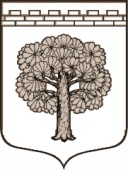 МУНИЦИПАЛЬНОЕ ОБРАЗОВАНИЕ«ДУБРОВСКОЕ ГОРОДСКОЕ ПОСЕЛЕНИЕ»ВСЕВОЛОЖСКОГО МУНИЦИПАЛЬНОГО РАЙОНАЛЕНИНГРАДСКОЙ ОБЛАСТИСОВЕТ ДЕПУТАТОВРЕШЕНИЕ             17.10.2017.                                                                 № 50                                                                                                                                                   г.п.ДубровкаОб отмене решения совета депутатов МО "Дубровское городское поселение" № 25 от 24.03.2016. В соответствии с Федеральным законом от 25.12.2008. № 273-ФЗ, Федеральным законом от 03.04.2017. № 64-ФЗ, Федеральным законом от 06.10.2003. № 131-ФЗ, Уставом муниципального образования МО "Дубровское городское поселение", с учетом Протеста заместителя городского прокурора Всеволожской городской прокуратуры от 18.09.2017. № 01-11-17 и Протокола рассмотрения протеста от 17.10.2017., совет депутатов принялРЕШЕНИЕ:1. Отменить решение совета депутатов МО "Дубровское городское поселение" Всеволожского муниципального района Ленинградской области № 25 от 24.03.2016. "Об утверждении Положения о предоставлении депутатами совета депутатов муниципального образования «Дубровское городское поселение» сведений о доходах, расходах, об имуществе и обязательствах имущественного характера, а также о доходах, расходах, об имуществе и обязательствах имущественного характера их супруги (супруга) и несовершеннолетних детей и порядке размещения сведений о доходах, расходах, об имуществе и обязательствах имущественного характера, а также сведений о доходах, расходах, об имуществе и обязательствах имущественного характера их супругов и несовершеннолетних детей на официальном сайте совета депутатов".  2. Опубликовать настоящее решение в газете «Вести Дубровки» и на официальном сайте МО "Дубровское городское поселение" www.ndubrovka.ru/.3. Настоящее решение вступает в силу после официального опубликования.4. Контроль за исполнением настоящего решения оставляю за собой.Глава муниципального образования				Т.Г.Куликова  